					      ΑΝΑΚΟΙΝΩΣΗΣας ενημερώνουμε ότι αύριο 9 Μαΐου 2024, ημέρα Πέμπτη , ο κ. Δήμαρχος θα δεχθεί τους πολίτες (ημέρα του κοινού) από τις 9:15 έως 10:15 , λόγω ανειλημμένων υποχρεώσεων.         							ΑΠΟ ΤΟ ΓΡΑΦΕΙΟ ΔΗΜΑΡΧΟΥ				       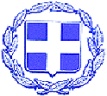 ΕΛΛΗΝΙΚΗ ΔΗΜΟΚΡΑΤΙΑΝΟΜΟΣ ΛΕΥΚΑΔΑΣΔΗΜΟΣ ΛΕΥΚΑΔΑΣΓΡΑΦΕΙΟ ΔΗΜΑΡΧΟΥ                             Λευκάδα    8-5-2024